PALABRAS DE BIENVENIDA Bienvenidos a la adoración el día de hoy en la capilla del obispo del Centro Luterano en Glendale. Este es el segundo domingo del tiempo en el que, por consideración a la salud y la seguridad de los demás, hemos reemplazado el culto público cara a cara por una variedad de opciones digitales y transmitidas en vivo aquí en el Sínodo del Suroeste de California y en la iglesia en general.  Este servicio es un servicio eucarístico; estaremos bendiciendo el pan y el vino como lo hacemos todos los domingos. Lamento que ustedes no podrán recibir los elementos mientras miran este servicio, pero sepan esto: todos los que creen en las palabras de Jesús "dado por ustedes" por fe, ya han comulgado tal como si hubieran consumido el pan y el vino. Diré más sobre esto más tarde. Y todos esperamos volver a reunirnos alrededor de la mesa pronto. Como su obispo, es importante para mí que tengan todas las oportunidades de unirse con los demás en oración, canto y acción de gracias a Dios por nuestras vidas, y unirse a mí para pedir la protección de Dios en este tiempo. Usted puede estar viendo esto en un grupo pequeño, con su cónyuge o familia, o por sí mismo.  Le daremos instrucciones como si estuviera en la iglesia, pero si no desea estar de pie en los horarios habituales, simplemente quédese sentado. Hemos publicado un boletín para que lo impriman, pero si no tiene uno, no se preocupe, el servicio es fácil de seguir. Si usted tiene el himnario color arándano (cranberry), Adoración Luterana Evangélica (Evangelical Lutheran Worship), tendrá tanto los textos del himno y la música. Anunciaremos todos los himnos.Hoy, Cuarto Domingo de Cuaresma, es un día en el que una antigua tradición considera un poco menos penitente que los otros domingos, por lo que el color de las vestiduras cambió de violeta a rosa. Lo estamos haciendo también aquí hoy, para dar a nuestro servicio un aspecto un poco más brillante, incluso cuando lamentamos que no podamos adorar en nuestras propias congregaciones.Viendo esto, puede ser que estén solos, pero cuando oren con nosotros, se están uniendo a toda la iglesia en nuestro sínodo, nuestra nación, y en todo el mundo. Así que ahora estamos listos: por favor respiren profundamente y preparen sus corazones para la adoración. Los invito a se pongan de pie para la confesión. .CONFESION Y PERDON 
Bendita sea la santa Trinidad, ☩ un Dios,que esta presente, que da vida, que llama a la existencia cosas que no existen. Amen.Si tuvieras que vigilar los pecados, oh Señor,¿Quién podría soportar?Sin embargo, contigo está el perdón, y por eso confesamos.Se guarda silencio para la reflexión.Dios misericordioso, ten piedad de nosotros.Confesamos que nos hemos alejado de ti,a sabiendas y sin saberlo.Nos hemos extraviado de tu vida de resurrección.Nos hemos alejado de tu amor por todas las personas.Vuélvenos a ti, oh Dios.Danos nuevos corazones y espíritus rectos,que podamos saber lo que a ti te agraday morar en tu casa para siempre. Amén.Reciban buenas noticias:  Dios se vuelve hacia ustedes en amor."Pondré mi espíritu en ti, y viviréis", dice nuestro Dios.Todos sus pecados son perdonados en el nombre de ☩ JesucristoQuien es el regalo gratuito y abundante de la gracia de Dios para ustedes. Amen.CANCION AL REUNIRSENuestro himno al reunirse es ELW 793, “Se Tu Mi Visión” 				ELW 804, “Desciende, oh Amor Divino”SALUDO  La gracia de nuestro Señor Jesucristo, el amor de Dios, y la comunión del Espíritu Santo sea con todos ustedes.Y también contigo. ORACION DEL DIA3/22 Oremos: Inclina tu oído a nuestras oraciones, Señor Jesucristo, y habita en nosotros. Por tu bondadosa vida y muerte por nosotros, trae tu luz a las tinieblas de nuestros corazones, y úngenos con tu Espíritu, porque tu vives y reinas con el Padre y el Espíritu Santo, un solo Dios ahora y siempre.  Amen.3/29 Oremos: Dios todopoderoso, tu Hijo vino al mundo para liberarnos a todos del pecado y la muerte.  Respira sobre nosotros el poder de tu Espíritu, para que seamos levantados a una nueva vida en Cristo y te sirvamos en rectitud todos nuestros días, por medio de Jesucristo nuestro Salvador y Señor, que vive y reina contigo y con el Espíritu Santo, un solo Dios, ahora y siempre. Amen. Pueden sentarse.LECTURA:  1 Samuel 16:1-13			Ezequiel 37:1-14Palabra de Dios, palabra de vida. Demos gracias a Dios.LECTURA:  Efesios 5:8-14			Romanos 8:6-11Palabra de Dios, palabra de vida. Demos gracias a Dios.Les invito que se pongan de pie.EL EVANGELIO:  Juan 9:1-41 			Juan 11:1-45     El Santo Evangelio según San Juan. Gloria a ti, oh Señor.El Evangelio del Señor.  Alabanza sea a ti oh Cristo.SERMONHIMNO DEL DIAEl himno del dia es ELW 520 “Querido Jesus, en tu Palabra” 			ELW 787 “En Las Alas del Aguila”EL CREDO APOSTOLICOCon toda la iglesia en todos los tiempos y lugares, confesemos nuestra fe:Creo en Dios Padre todopoderoso,creador del cielo y de la tierra.Creo en Jesucristo, su único Hijo, nuestro Señor.Fue concebido por obra del Espíritu Santoy nació de la Virgen María.Padeció bajo el poder de Poncio Pilato,fue crucificado, muerto y sepultado.Descendió a los muertos.Al tercer día resucitó subió a los cielos,y está sentado a la diestra del Padre.Volverá para juzgar a los vivos y a los muertos.Creo en el Espíritu Santo, la santa iglesia católica,la comunión de los santos, el perdón de los pecados,la resurrección del cuerpo, y la vida eterna. AménORACION INTERCESORIA Volviendo nuestros corazones a Dios que es misericordioso y bondadoso,oremos por la iglesia, el mundo y todos los necesitados.Un breve silencio.Dios nuestro sanador, muestra tu compasión por toda la familia humana que está en agitación y agobiada por la enfermedad y miedo. Ven en nuestra ayuda a medida que se propaga el contagio, cura a los enfermos, apoya y protege a sus familias y amigos, y mantennos a todos a tu cuidado.Escúchanos, oh Dios. Tu misericordia es grande.Dios nuestra Fuerza, concédenos tu espíritu de amor y autodisciplina para que podamos unirnos, trabajando para ayudarnos unos a otros y contener el virus. Haznos diligentes, atentos y proactivos frente a todas las enfermedades que crean sufrimiento y a menudo la muerte.Escúchanos, oh Dios. Tu misericordia es grande.Dios que nos da a sí mismo, sananos del egocentrismo y la indiferencia que nos hacen preocuparnos sólo por nosotros mismos; guíanos más allá de nuestra timidez para cuidar de nuestro prójimo. Fortalece y alienta a los que trabajan en el servicio de salud pública y en las profesiones médicas, y a todos aquellos que se comprometen a cuidar a los enfermos y a sus familias.Escúchanos, oh Dios. Tu misericordia es grande.Dios de la Esperanza, inspira a los investigadores que luchan por entender este virus y todas las causas de la enfermedad, y guíalos al descubrimiento de vacunas y curas. Da esperanza a aquellos cuyos medios de vida están amenazados por cancelaciones, cierres, cuarentenas y fronteras cerradas. Protege a los que deben viajar, y consuela a los que están solos.Escúchanos, oh Dios. Tu misericordia es grande.Dios de Sabiduría, guía a los líderes de las naciones para que puedan decir la verdad, detener la desinformación y actuar con justicia, para que todos conozcan la sanación. Sana nuestro mundo, sana nuestros cuerpos, fortalece nuestros corazones y nuestras mentes, y en medio de la incertidumbre, danos esperanza y paz.Escúchanos, oh Dios. Tu misericordia es grande.Dios de Misericordia, envuelve con un suave abrazo a todos los que han muerto y que morirán hoy. Consuela a sus seres queridos en su dolor, y consuélanos a nosotros, a toda tu familia humana y a toda tu creación.Escúchanos, oh Dios. Tu misericordia es grande.Conforme a tu amor inquebrantable, oh Dios, escucha estas y todas nuestras oraciones al encomendarlas a ti; a través de Cristo nuestro Señor. Amén.PAZLa paz de Cristo sea con todos ustedes. Y tambien contigo.Si están viendo esto en compañía de otros, compartan una señal de la paz de Dios, pero sin tocarlos.ORACION DE OFERTORIO
Oremos:Santo y generoso anfitrion,estableces una mesa donde nos festejamos como amigos.Prepáranos para dar testimonio de tu bondad con cada regalo que nos has dado para compartir,que todas las personas puedan conocer tu paza través de Jesucristo, ahora y para siempre. Amén.DIALOGOEl Señor sea con ustedes. Y también contigo. Levanten sus corazones.Los elevemos al Señor.Demos gracias al Señor nuestro Dios. Es justo darle gracias y alabanza. PREFACIOEn verdad es digno, justo y saludable que en todo tiempo y en todo lugar te demos gracias y alabanza, oh Señor, Padre santo, por Cristo nuestro Señor. Tu ordenas a tu pueblo limpiar sus corazones y prepararse con gozo para la fiesta pascual.  Renueva nuestro celo por la fe y por la vida y tráenos a la plenitud de la gracia propia de los hijos de Dios.  Así pues, con la iglesia en la tierra y los coros celestiales, alabamos tu nombre y nos unimos a su himno eterno.Santo, santo, santo es el Señor, Dios del universo.Llenos están el cielo y la tierra de tu gloria.Hosanna en el cielo.Bendito el que viene en el nombre del Señor.Hosanna, hosanna, hosanna en el cielo.Te damos gracias, Padre, por Jesucristo, tu amado Hijo,a quien enviaste en estos tiempos postrerospara salvarnos y redimirnosy para proclamarnos tu voluntad.El es tu Palabra, inseparable de ti.Por él creaste todas las cosas, y por él te complaces.él es tu Palabra enviada del cielo a encarnarse en el seno de una virgen.Asumiendo así nuestra naturaleza,tomó nuestra parte y fue revelado como Hijo tuyo,nacido del Espíritu Santo y de la Virgen María.Es él, nuestro Señor Jesús,quien cumplió toda tu voluntad y rescató para ti un pueblo santo;extendió sus brazos en sufrimientopara liberar del sufrimiento a los que en ti confían.Es él quien, entregado a una muerte que libremente aceptópara destruir la muerte, para romper las ataduras del mal,para establecer su pacto y para revelar la resurrección,tomando pan y dándote gracias, lo dio a comer a todos, diciendo:Esto es mi cuerpo, dado por ustedes.Hagan esto en memoria mía.Del mismo modo tomó la copa, dio graciasy la dio a beber a todos, diciendo:Esta es mi sangre derramada por ustedes.Hagan esto en memoria mía.Recordando pues, su muerte y resurrección,alzamos este pan y esta copa ante ti,dándote gracias por habernos hecho dignos de estar en tu presenciay servirte como tu pueblo sacerdotal.Y te pedimos: envía tu Espíritu sobre estos dones de tu iglesia;reconcilia en unidad a todos los que comparten este pan y vino;llénanos de tu Espíritu Santo para afirmar nuestra fe en la verdad,para que podamos alabarte y glorificarte por tu Hijo Jesucristo.Por él toda gloria y honra son tuyas, Padre todopoderoso,con el Espíritu Santo, en tu santa iglesia, ahora y siempre.AménLlenos de confianza en la gracia de Dios, nos atrevemos a decir:Reunidos en uno por el Espíritu Santo, oremos como Jesús nos enseñó:Padre nuestro que estás en el cielo,santificado sea tu nombre.Venga tu reino.Hágase tu voluntad en la tierra como en el cielo.Danos hoy nuestro pan de cada día.Perdona nuestras ofensas como también nosotrosperdonamos a los que nos ofenden.No nos dejes caer en tentacióny líbranos del mal.Porque tuyo es el reino, tuyo es el poder y tuya es la gloria,ahora y siempre. AménINVITACION A LA COMUNIONEl amor de Dios se derrama en Cristo por ti.Abran sus corazones para recibirlo.INSTRUCCIÓN PASTORAL SOBRE LA COMUNIÓN ESPIRITUALEN CIRCUNSTANCIAS EXTRAORDINARIASQueridos amigos en Cristo: Ser testigos de un servicio de la Santa Comunión sin que usted sea capaz de recibir la comunión puede parecer algo insatisfactorio, porque tenemos la gran bendición, en tiempos normales, de poder recibir la comunión cada semana. Muchos de nosotros hemos asistido a la adoración en iglesias de otras tradiciones, donde la comunión no estaba abierta a nosotros como luteranos. Esto también puede parecer injusto e incompleto.Pero quiero que sepan esto, que la Santa Cena es mucho más que simplemente comer y beber. De los dos componentes que componen este santo sacramento, el primero y el más importante es la promesa del amor y la gracia de Dios, y, en segundo lugar, el pan y el vino que compartimos como signo de esa promesa. Es la promesa de Dios lo primero y lo más importante. De hecho, comemos y bebemos para recordar esa promesa de una manera especial. La promesa de Dios de estar presente con nosotros en nuestra adoración es la parte central en nuestra adoración. Y tú, estés donde estés, tienes esa promesa de Dios para ti ahora mismo, aunque no puedas comer físicamente y beber los elementos en este momento.Como escribió Martin Lutero una vez: "Puedo disfrutar de la Santa Cena... todos los días, si sólo mantengo mis ojos en la promesa, es decir, en las palabras y la promesa de Cristo, que alimenta y fortalece mi fe". Al orar con nosotros, recuerden que ha venido a alimentar es su fe, y no su cuerpo. En nuestra oración Cristo está con nosotros, en nuestras oraciones; en su promesa el se da por nosotros.Oremos: Señor Jesucristo, has instituido para nosotros un gran sacramento en tu promesa de vida y amor, que recordamos ahora al escuchar nuevamente tus palabras: "Este es mi cuerpo; esta es mi sangre, dada para ti." Alimenta nuestro corazón con fe y confianza, acércanos a ti y a los demás, y fortalécenos para servir a nuestro prójimo. Venimos ante ti ahora, con corazones que has alimentado toda nuestra vida con la promesa que nos has dado. Mantennos fuertes en esa fe hasta que podamos volver a encontrarnos en tu mesa. Amén.ORACION DESPUES DE LA COMUNION Oremos: Te damos gracias, Dios viviente, por el cuerpo y la sangre de tu Hijo, que nos sostiene en el desierto y el jardín por igual.Así como Cristo nos ha amado en su fiesta,también envíanos a amar a Cristo en nuestros vecinos.Oramos en el nombre de Jesús. AménBENDICION 
Ahora es el tiempo aceptable. Ahora es el día de salvación. El Dios Santo, que nos habla, nos ha hablado e inspirado, ☩ te bendiga, te libere y envíe en amor y en paz. Amen.HIMNO DE ENVIOEl himno de envío es ELW 612, “Sanador de todas nuestras enfermedades”					ELW 814, “Toma, oh tómame como soy”DESPEDIDAVayan en paz. Compartan las buenas nuevas. Demos gracias a Dios. 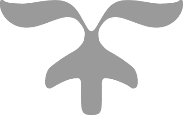 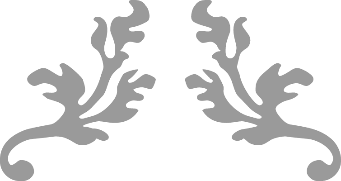 